Usage Requirements Reference 	 Level 2 UET for: DUF6-X-CYP-2505-F01 and F02    Level 1 UET for: ___Note:	This procedure shall be available to workers, though not necessarily at the work location.  Refer to the procedure, as needed, to ensure the task is completed properly.Note:	DUF6-X-CYP-2505-F01 and F02 must be under the control of the procedure user at the task location during periods of active performance.  Each step or group of related steps of the procedure shall be read by the user or designated reader before performance of that step or activity.  If procedure step sign-offs or data taking is required, it shall be accomplished at the completion of the step.TABLE OF CONTENTS1	Purpose	32	Scope	33	Other Documents Needed	34	Responsibilities	35	Initial Conditions	36	Tools and Equipment	47	Precautions and Limitations	47.1	Precautions	47.2	Limitations	47.3	Hazard Controls	48	Process	58.1	Cylinder Movement Preparations	58.2	Initial Lifting of the Cylinder	68.3	Transporting the Cylinder	78.4	Placing a Cylinder in the Bottom Storage Position	88.5	Placing a Cylinder in the Top Storage Position	98.6	Discovery of a Fluid Leak in Cylinder Handling Equipment	118.7	Response to a Dropped Cylinder	118.8	Post Relocation Activities	118.9	Closing Out Work Documentation	129	Records	1310	References	1311	Definitions	1312	Revision History	1413	Attachments	14Attachment A    DOE Oxide Cylinder Relocation Authorization Form	15Attachment B    Uranium Oxide Cylinder Transportation Routes	16Attachment C    Safe Standoff Distances	17PurposeThis procedure provides instructions for transporting Department of Energy (DOE) cylinders containing uranium oxide between the DUF6 Conversion Facility and the X-745 Cylinder Storage Yards (CSY).  This includes pre-movement inspections and the placement of cylinders.ScopeThis procedure applies to the on-site transport of cylinders that have been filled with uranium oxide.Transport of cylinders containing DUF6 is performed in accordance with applicable transportation requirements found in DUF6-U-CYP-2501, Handling, Transportation, and Inspection of DOE 48-Inch UF6 Cylinders.Other Documents NeededDUF6-X-CYP-2505-F01, DOE Oxide Cylinder Relocation Authorization Form (CID or manually generated) DUF6-X-CYP-2505-F02, Inspection Criteria for Oxide CylindersDUF6-X-CYP-2501, Handling, Transportation, and Inspection of DOE 48-Inch UF6 Cylinders DUF6-X-CYP-2513, Inspection and Operation of UF6 Cylinder Handler or Straddle Carrier DUF6-X-CYP-2519, Portsmouth Preventive Maintenance and Inspection Program for UF6 Cylinder Handling ForkliftsResponsibilitiesPersonnel responsible for performance of this procedure: CSY SupervisorCSY Operator / TechnicianCylinder Data Management ClerkInitial ConditionsPrior to initial use, cylinder-handling equipment used to lift, relocate, and transport cylinders shall be approved by Engineering and the site Cylinder Yard Facility Manager.Tools and EquipmentThe following equipment may be needed during oxide cylinder handling activities. This list is not comprehensive and there is no requirement to have all of this equipment in the cylinder yard during handling and inspection activities.Cylinder wedgesForkliftCylinder HandlerTools to set cylinder cradles  Precautions and LimitationsPrecautionsLeather gloves shall be worn when in physical contact with cylinders.Standoff distances shall be maintained between UF6 cylinders and vehicles left unattended (i.e., when personnel are not within the CYLINDER STORAGE YARD). (See Attachment C, Safe Standoff Distances.)  DUF6-X-TSR-004, 5.5.3.4 DStandoff distances shall be maintained between UF6 cylinders and vehicles left unattended (i.e., when personnel are not within the FULL CYLINDER STAGING AREA) per DUF6-X-OPS-0100, Cylinder Vaporization Production Order.Cylinder lift capacity shall be restricted to 31,654 lbs. maximum for the NCH-35 Stacker.If visible signs of PCB paint is observed on the ground then the Cylinder Yard Supervisor shall be notified and a work request initiated for cleanup.LimitationsDaily operating inspections on cylinder handler or straddle carrier shall be performed in accordance with DUF6-X-CYP-2513, Inspection and Operation of UF6 Cylinder Handler or Straddle Carrier.Oxide cylinders being moved to the Conversion Facility shall only be located in the Oxide Cylinder Staging Area (X-1745C).On-site speed limits shall not be exceeded.Hazard ControlsGeneral hazards are captured in HCIC-X-16-0642, Hazard Controls Identification Checklist (HCIC) for DUF6-X-CYP-2505, Transporting Uranium Oxide Cylinders.ProcessCylinder Movement PreparationsCSY SupervisorPrepare DOE Oxide Cylinder Relocation Authorization Form 
(DUF6-X-CYP-2505-F01) either manually or automatically using the DOE 
UF6 Cylinder Information Database (CID) Database. CSY Supervisor or DesigneeEnter cylinder ID into the CID for each oxide cylinder to be moved to or from CSY.CSY SupervisorNotify Health and Safety Technician (HST) when oxide cylinder movements will be conducted.Ensure radiological survey has been performed of cylinder within past 72 hours.Note: 	A pre-use inspection shall be performed each day the equipment is used.WARNINGThe cylinder handler operator shall be in the immediate vicinity of the equipment while it is running.Cylinder Handler OperatorPerform pre-use inspection of assigned cylinder-handling equipment in accordance with DUF6-X-CYP-2513, Inspection and Operation of UF6 Cylinder Handler or Straddle Carrier or DUF6-X-CYP-2519, Portsmouth Preventive Maintenance and Inspection Program for UF6 Cylinder Handling Forklifts, as applicable.Operator Technician Verify handling equipment does not limit safe egress from work area.8.1	Cylinder Movement Preparations (continued)CSY SupervisorEnsure oxide cylinders are physically present on staging PAD.Operator Technician Inspect cylinder to be transported using DUF6-X-CYP-2505-F02, Inspection Criteria for Oxide Cylinders. Immediately Notify Cylinder Yard Supervisor if any inspection criteria are ‘UNSAT’.CSY SupervisorIF contamination is suspected,THEN Perform the following:Instruct Cylinder Handler Operator not to lift cylinder.Initiate response actions in accordance with HST direction.Initial Lifting of the CylinderOperator TechnicianEnsure there is safe egress from around cylinder.IF egress is not blocked by equipment or cylinders,THEN Signal Cylinder Handler Operator to lift cylinder.WARNING Cylinder lift capacity shall be restricted to 31,654 lbs maximum for the NCH-35 Stacker.Lift cylinder using a straddle carrier or cylinder handler, as appropriate.Transporting the CylinderOperator TechnicianTransport cylinder per the following:Comply with requirements of DUF6-X-CYP-2501, Handling, Transportation, and Inspection of DOE 48-Inch UF6 Cylinders.Use only approved transport routes shown in Attachment B, Uranium Oxide Cylinder Transportation Routes.Direct Cylinder Handler Operator to designated or assigned storage location for cylinder.Cylinder Handler OperatorRelocate cylinder, as directed by the Operator Technician.Operator TechnicianPerform one of the following steps:IF placing on saddle,THEN Go To Section 8.4.IF placing on top shelf of existing row,THEN Go To Section 8.5.IF placing on ground,THEN Go To Step 8.3 [5].Perform the following to place cylinder directly onto ground:Slowly Lower cylinder to surface, allowing cylinder to rest on its stiffening rings,	AND Wedge cylinder, if necessary.Open grappler tines fully.Raise and Move grappler from cylinder.Apply wooden wedges to middle stiffing ring on both sides of cylinder.Placing a Cylinder in the Bottom Storage PositionCylinder Handler OperatorLower cylinder to horizontal position about six inches above saddles and centered on saddles.Operator TechnicianWARNINGPositioning any part of the body under a suspended cylinder is prohibited and could result in severe personal injury or death.Verify cylinder is aligned with saddles, being careful not to place any part of the body under the suspended cylinder.IF cylinder is not aligned,THEN Signal Cylinder Handler Operator to reposition cylinder, being careful not to place any part of the body under the suspended cylinder.IF cylinder is in correct position,THEN Signal Cylinder Handler Operator to lower cylinder onto saddles.IF any of the following do not exist,THEN Reposition cylinder:Cylinder body is centered and in contact with saddles.Stiffening rings are not setting on a saddle.Lifting lugs are approximately level or if the row is on a slope, parallel to slope of yard.Flange ends are facing same direction in each row.Lifting lugs are not touching neighboring cylinder.Lifting lugs are similar in design and location to those of neighboring cylinder.Cylinder Handler OperatorIF cylinder handler is used,THEN Perform the following:Open grappler tines fully.Raise and Move grappler from cylinder.Placing a Cylinder in the Top Storage PositionWARNINGA struck-by/crushing hazard may exist if full 10-ton and 14-ton oxide cylinders are stacked more than three cylinders high.Operator TechnicianPlan stacking to ensure stacked cylinder meets the following requirements:Full 10-ton and 14-ton cylinders are not stacked more than three cylinders high.Cylinder has same diameter and similar stiffening rings as bottom cylinders.Cylinder type is compatible with cylinders it is to be stacked with.Cylinder Handler OperatorLower cylinder to a position about six inches above bottom cylinders and centered above space between lower support cylinders.Operator TechnicianVerify cylinder is aligned correctly with stiffening rings of lower-tier cylinders.Cylinder Handler OperatorAdjust position, as directed by the Operator Technician.Operator TechnicianSignal Cylinder Handler Operator to lower cylinder onto lower cylinders.Position cylinder by ensuring the following:Centerline of narrow/plate stiffening rings of upper cylinder are within approximately three inches of stiffening rings of lower cylinders.Wide-channel stiffening rings of upper cylinder are supported by wide-channel stiffening rings of lower cylinders for at least half of their width. Lifting lugs are not touching body of neighboring cylinders.Bottom of top cylinder is not touching lifting lugs of bottom row cylinders.Cylinder has a minimum of two contact points with each lower cylinder.8.5	Placing a Cylinder in the Top Storage Position (continued)Cylinder Handler OperatorSlowly Lower cylinder onto lower cylinders.IF cylinder handler is used,THEN Perform the following:Open grappler tines fully. Raise and Move grappler from cylinder.Discovery of a Fluid Leak in Cylinder Handling EquipmentCylinder Handler OperatorIF cylinder-handling equipment is found to have a fluid leak during cylinder handling,THEN Perform the following:Lower cylinder to ground.Back cylinder-handling equipment away from cylinder.Shut Down engine.Notify Cylinder Yard Supervisor and Facility Manager.Cylinder Yard SupervisorIF event occurs outside cylinder yard or Oxide Staging Area,THEN Perform necessary actions needed to protect cylinder from damage.Notify PSS of fluid leak, if applicable.Initiate clean up in accordance with site requirements.Response to a Dropped CylinderCylinder Handler OperatorIF cylinder is damaged or dropped during handling or relocation,THEN Stop and Notify Facility Manager and Cylinder Yard Supervisor. Post Relocation ActivitiesOperator TechnicianIF oxide cylinder was relocated to a CSY,THEN Record new cylinder storage location (Yard, Section, Row, Position, Top/Bottom) on DOE Oxide Cylinder Relocation Authorization Form.IF cylinder was relocated to the Conversion Facility,THEN Record “X-1745C” under “Yard” on DOE UF6 Cylinder Relocation Authorization form.Complete “Relocation Date” space for cylinder relocation on DOE Oxide Cylinder Relocation Authorization Form.Closing Out Work DocumentationOperator TechnicianReturn DOE Oxide Cylinder Relocation Authorization Form to supervision.SupervisorVisually Verify locations of cylinders are correct. Sign DOE UF6 Cylinder Relocation Authorization form.Data Entry Clerk/SupervisorUpdate CID to reflect final location of cylinder(s).RecordsRecords generated or received as a result of performing this procedure must be submitted to Records Management and Document Control for retention and disposition in accordance with DUF6-U-DMP-0001, Controlled Document Procedure, and DUF6-U-DMP-0002, Document Control and Records Management.DOE Oxide Cylinder Relocation Authorization Form, or equivalentInspection Criteria for Oxide CylindersReferencesMaterial Handling Equipment, 29 CFR 1926.602DUF6-X-TSR-004, Technical Safety Requirement for the DUF6 Conversion Project Cylinder Storage Yards, Piketon, OhioDUF6-X-DSA-003, Documented Safety Analysis for the DUF6 Conversion Project Cylinder Storage Yards, Piketon, OhioDUF6-X-OPS-0100, Cylinder Vaporization Production OrderDefinitionsCID	Cylinder Information Data BaseCSY	DOE DUF6 Cylinder Storage YardsDOE	Department of EnergyHST	Health & Safety TechnicianMCS	Mid-America Conversion Services, LLCNRTL	Nationally Registered Testing LaboratoryPCB	polychlorinated biphenylsPORTS	Portsmouth Gaseous Diffusion PlantPPA	Plant Protection AreaPSS	Plant Shift SuperintendentTSR	Technical Safety RequirementU308	Uranium OxideATTENDED - An object or activity is ATTENDED when a FIRE QUALIFIED INDIVIDUAL remains in visual contact with the object or activity, watches for abnormal conditions, is able to perform notification of emergency conditions per plant procedure, and is equipped with a communication device.    DUF6-X-TSR-004, 1.2 & 5.5.3.4 DEmpty – a cylinder with a net weight of zero.11	DEFINITIONS (continued)FIRE QUALIFIED INDIVIDUAL – An individual who is trained as a FIRE WATCH, but is not required to be independent from the work activity of concern and may concurrently monitor for fires and perform other duties.    DUF6-X-TSR-004, 1.2Revision HistoryAttachmentsAttachment A, DOE Oxide Cylinder Relocation Authorization Form (Sample)Attachment B, Uranium Oxide Cylinder Transportation RoutesAttachment C, Safe Standoff DistancesAttachment A, 
DOE Oxide Cylinder Relocation Authorization FormPage 1 of 1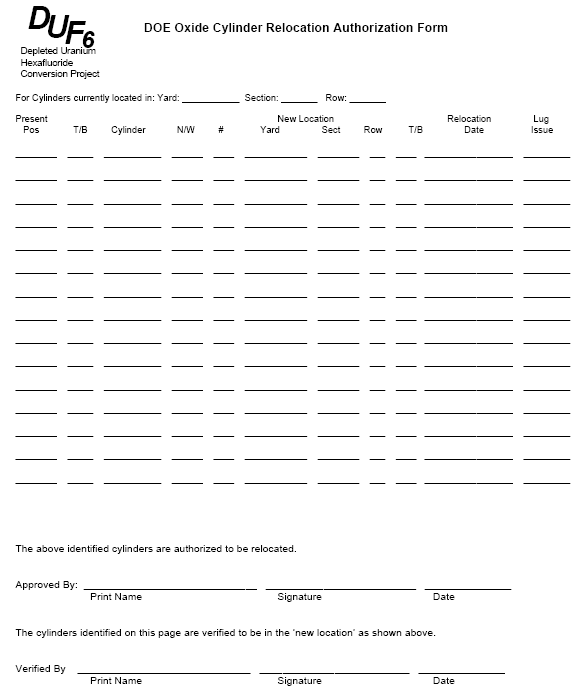 Attachment B,   
Uranium Oxide Cylinder Transportation RoutesPage 1 of 1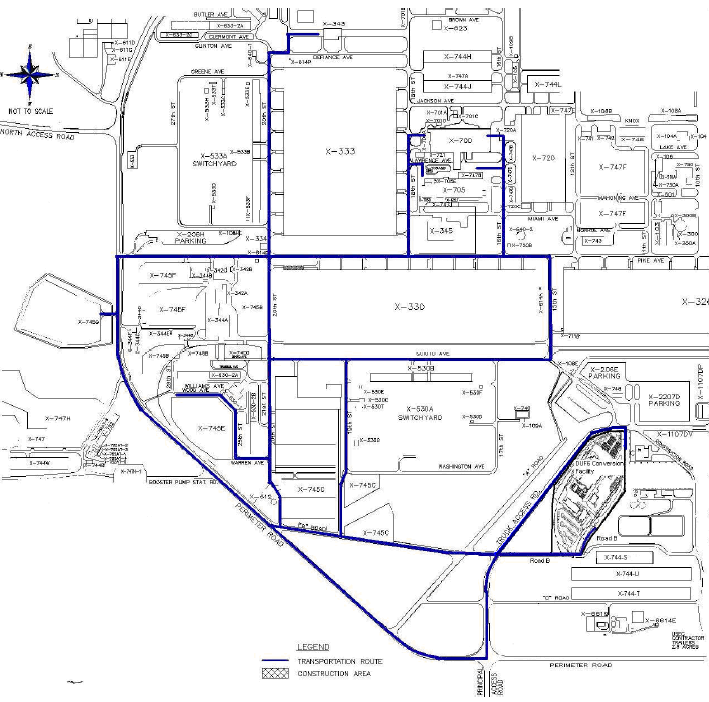 Attachment C, 
Safe Standoff DistancesPage 1 of 1Safe Standoff Distances Between UF6 Cylinders and Various Types of Unattended Vehicles/Equipment in the Cylinder Storage Yards*  Applicable when personnel are not present in the Cylinder Storage YardDUF6-X-DSA-003, Table 4-3END OF DOCUMENTTITLE: Transporting Uranium Oxide CylindersDUF6-X-CYP-2505Rev. 1DOCUMENT TYPE:   Technical ProcedurePREPARER: J. AnglemyerPage 1 of 17SUBJECT MATTER AREA:  Cylinder YardsCONCURRENCE / DATE: See Form 4320.CONCURRENCE / DATE: See Form 4320.OWNER:  Operations Support ManagerAPPROVED BY / DATE: T. Marshall / Refer to 4320.APPROVED BY / DATE: T. Marshall / Refer to 4320.   X  USQ Required   __ Categorically ExcludedEFFECTIVE DATE: 11/14/2018EFFECTIVE DATE: 11/14/2018FORC REVIEW REQUIRED? _X_ Yes   __ NoPERIODIC REVIEW:  3 yearsPERIODIC REVIEW:  3 yearsRevision NumberEffective DateSummary of Changes002/28/17Incorporated global changes approved by MCS.111/14/18Formatting changes throughout procedure. Removed disclaimer on cover page. Added action step in section 8.1 for CSY Supervisor to ensure cylinder is present on staging PAD. Vehicle/EquipmentDistance (ft)Vehicles with greater than 250 and less than or equal to 450 gallons of fuel capacity	40*Vehicles with greater than 50 and less than or equal to 250 gallons of fuel capacity	25*Vehicles/equipment with less than or equal to 50 gallons of fuel capacity	10*